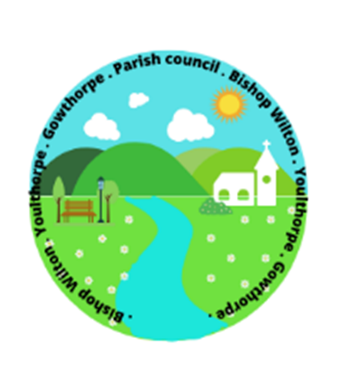 Minutes to the Meeting of Bishop Wilton Parish Council, held on Monday 24th January 2022 at Bishop Wilton Community HallPresent: Cllr I Haywood (Chair); Cllr P Rigby (Vice Chair); Cllrs S Berry; L Hammond; S King; V Kress;     I Rickatson; J Sangwin; R Sumpner and S Rothwell-Inch (Clerk)Guests: Ward Cllr D Rudd; and S Morrison; Members of the public 9The Chair Welcomed both members and guests and read out a statement which is attached to these minutes as appendix (a) The clerk S Rothwell-Inch formally handed over the Parish Council passwords to the chair and terminated her role.It was proposed Cllr Haywood and seconded by Cllr Hammond that the Council do appoint Sandra Morrison as temporary clerk. PassedSandra was invited to join the Council as the new clerk, and gave a brief resume of her current role and background.There were no Apologies received Declaration of Interests:Pecuniary - noneNon-Pecuniary – Cllr Hammond agenda item 17 Town and Parish Council CharterDispensations issued - noneThe meeting was opened to the floor.A representative of the WI made a request to plant 10 trees in the parish in line with the centenary, as attached appendix (b). There was no objection from the Council, and the item will be taken forward to the February meeting to allow time for a draft planting plan to be submitted. A second member of the public asked to speak with three points.To congratulate the Parish Council on their working together through what has been difficult times. To note that too many historic items have been on the past agendas and minutes, which have distracted from the work of the Council. It is now time to move forward with the funds that are available and shape events in a positive wayThe chair thanked the members of public for speaking and reopened the meeting.It was proposed by Cllr Haywood and seconded by Cllr Hammond that item 13 on the agenda – tree planting- be brought forward and heard as item 8. PassedIt was proposed by Cllr Rigby and seconded by Cllr King that the minutes of the meeting held on the 13th December 2021 be accepted as a true record. Cllr Sumpner asked for clarity on item 7 (b) and (c) on the minutes. Cllr Hammond advised that an error had been made and that item 7 (c) should have read ‘management of Bishop Wilton Parish Council’s email’ subject to this correction minutes were passed.Clerk Situation:It has been agreed as per ref 16 above that S Morrison be appointed as temporary clerk immediately taking over from Cllr Hammond who has stood in as Acting Clerk. The resignation of the outgoing Clerk as Finance Officer, having been accepted it was proposed by Cllr Hammond and seconded by Cllr Sangwin that Cllr Haywood take on the role of acting Finance Officer until a new permanent clerk is recruited.  PassedCllr Rigby outlined the plans on the recruitment process of a new clerk, covering an increase in hours to 25 per month.It was proposed by Cllr Rigby and seconded by Cllr Kress that the contracted hours for the new clerk should be increased to 25 hrs per month. Passed  Ward Councillor’s ReportCllr Hammond reported that an email that had been leaked to the public. The email contained nothing that referred to people who had signed the quarry petition, and that the behaviour towards the outgoing clerk was not tolerableThe ERYC Jubilee grant of up to £500 is now liveThe speed traffic survey on Pocklington Lane sored 2 points, so was not a priority to ERYC but open for local solutions.Cllr Rudd reported thatAs a brief update on Covid – Plan B is to be lifted by the end of JanuaryRecorded crime figures have increased slightly for Dec.ERYC are encouraging new applications for fostering. Details are on their web site.An energy voucher scheme is currently running contact 01482 420836The £6K grant for businesses affected by covid is coming to an endCouncil tax is likely to increase, with the majority of the increase being directed to social care.Matters Arising: The pot holes reported on Vale Crescent have been filled in but some have either been missed or blown out. Cllr Hammond to take up with Highways.Belthorpe Lane has been repaired but is now in a poor state. Cllr Hammond to pursue with Highways.Cllr Sumpner requested a copy of the outgoing clerk’s statement. Denied.Cllr Berry requested that report on the playground be included in the February Agenda. AgreedTree Planting Cllr Hammond advised that Greener Pocklington will give trees for free and also maintain for first 5 yrs.Cllr Sumpner proposed to provisionally accept the WI’s proposal as per ref 8 above. It was proposed by Cllr Haywood and seconded by Cllr Berry that no trees should be planted on the village green, and that a few councillors should meet with the WI and agree on a planting scheme. Cllr Hammond to obtain any necessary permissions from ERYC. Both motions agreed.Finance:The current bank balance was noted after January payments of Nat West Account £14231.83 and NS & I account £3431.11. It was proposed by Cllr Haywood and seconded by Cllr King that these figures be accepted as accurate. PassedDue to price increases from £563.97, it was proposed by Cllr Rickatson and seconded by Cllr Kress that the budget for the proposed new parish council laptop, should be increased to £620. PassedIt was noted that Cllr Sumpner raised a query on whether VAT had been reclaimed. Clerk to advise.The outgoing clerk handed over remaining paperwork and her notice board key and left the meeting.It is noted that notice board keys held by Cllrs Berry; Haywood and RigbyPlanning: None.It was agreed that the Councils Standing Orders be amended in line with current legislation and adopted at the next meeting.A Jubilee Grant of up to £50O is available from ERYC. Cllr Rudd advised that Celebratory coins are available.  As various groups within the parish are looking at events, it was proposed by Cllr Berry and seconded by Cllr Rickatson that Cllr Haywood would contact all involved and invite to an open meeting, and apply for funding. Passed Cllr King raised issues with gritting in the village. Cllr Rigby advised that the grit bins were available for anyone to use. Cllr Haywood stated that as not enough people had volunteered to distribute grit an amended notice would be posted in the Parish Pump.Cllr Rigby has put forward a tender for grass cutting of the village green- still to resolve. To put on agenda for next meetingThe template for the new Parish Council website has now been completed and is to be circulated to members for comments.The ERYC Town and Parish Council Charter having been circulated, was accepted and signed off.ERYC Enhanced Partnership Plan was discussed and it was agreed that more emphasis should be given to village bus services. ERYC Climate Change Questionnaire was circulated for members to respond NALC Consultation Briefing – OFCOM Postal Regulations: deferred to next meetingThe ERNLLCA new Website is now live and members may register to access. As it has been established that the Worsendale Quarry is not PC owned, any queries regarding access are not a Council matter. Cllr Haywood to respond direct to residents.Traffic Survey: deferred to the next meetingEvents Calendar for 2022: deferred to the next meeting.   Community Issues: missing bridle way sign. Agenda item requests for next meeting. 2022/2023 budget review; tree Planting, Traffic survey; Events Calendar; Playground report; Tender for grass cutting; web siteDate of Next Meeting agreed as 16th February 2022 at 7.30pm              Meeting Closed at 9.35pm Agreed as a true recordSignedChair								Date  